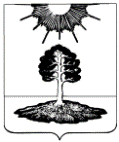 ДУМА закрытого административно-территориальногообразования Солнечный Тверской областиШЕСТОЙ СОЗЫВРЕШЕНИЕО приостановлении действия отдельныхположений решения думы ЗАТО Солнечный«Об утверждении положения о бюджетном процессе в ЗАТО Солнечный Тверской области»На основании Федерального закона от 12.11.2019 № 367-ФЗ «О приостановлении действия отдельных положений Бюджетного кодекса Российской Федерации и установлении особенностей исполнения бюджетов бюджетной системы Российской Федерации в 2020 году» Дума ЗАТО СолнечныйРЕШИЛА:1. Приостановить до 1 января 2021 года действие пунктов 1, 2 статьи 5 (в части сроков).2. Установить, что Администрация ЗАТО Солнечный вносит на рассмотрение и утверждение в Думу ЗАТО Солнечный проект Решения «О бюджете ЗАТО Солнечный Тверской области на 2021 год и плановый период 2022 и 2023 годов» не позднее 1 декабря 2020 года.Дума ЗАТО Солнечный в течение десяти календарных дней со дня принятия к рассмотрению проекта решения «О бюджете ЗАТО Солнечный Тверской области на 2021 год и плановый период 2022 и 2023 годов» рассматривает его в первом чтении; срок рассмотрения проекта во втором чтении – пять дней.3. Настоящее Решение вступает в силу со дня его официального опубликования.05.11.2020№  15-6     Глава ЗАТО СолнечныйЕ.А. Гаголина